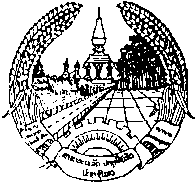 ສາທາລະນະລັດ ປະຊາທິປະໄຕ ປະຊາຊົນລາວສັນຕິພາບ ເອກະລາດ ປະຊາທິປະໄຕ ເອກະພາບ ວັດທະນະຖາວອນກົມທະບຽນວິສາຫະກິດ / ພະແນກ / ເມືອງ, ນະຄອນ / ຄະນະຄຸ້ມຄອງເຂດເສດຖະກິດພິເສດເຈົ້າໜ້າທີ່ທະບຽນວິສາຫະກິດ                                                                          ເລກທີ............./ຈທວ                                                                            ທີ່ ........................., ລົງວັນທີ...../...../........ແຈ້ງການເຖິງ : ບັນດາພາກສ່ວນຕ່າງໆ (ທັງພາກລັດ ແລະ ເອກະຊົນ) ໃນຂອບເຂດທົ່ວປະເທດເລື່ອງ: ຍົກເລີກໂຈະການນໍາໃຊ້ໃບທະບຽນວິສາຫະກິດ ຈໍານວນ..............ຫົວໜ່ວຍອີງຕາມ ກົດໝາຍວ່າດ້ວຍວິສາຫະກິດ ​ສະບັບ​ເລກທີ 33/ສພຊ, ລົງວັນທີ 29 ທັນວາ 2022.ອີງຕາມ ຄໍາແນະນໍາກ່ຽວກັບການຈັດຕັ້ງປະຕິບັດວຽກງານທະບຽນວິສາຫະກິດ ສະບັບເລກທີ 2406/ອຄ, ລົງວັນທີ 22 ທັນວາ 2023ອີງຕາມ ໜັງສືແຈ້ງຂອງເຈົ້າໜ້າທີ່ສ່ວຍສາອາກອນ................ ສະບັບເລກທີ ..........., ລົງວັນທີ.........................ເຈົ້າໜ້າທີ່ທະບຽນວິສາຫະກິດ......................ຂໍຖືເປັນກຽດແຈ້ງໃຫ້ບັນດາພາກສ່ວນຕ່າງໆທັງພາກລັດ ແລະ ເອກະຊົນໃນຂອບເຂດທົ່ວປະເທດ ແລະ ແຈ້ງເຖິງວິສາຫະກິດທີ່ກ່ຽວຂ້ອງຊາບ ດັ່ງນີ້:ຍົກເລີກ​ໂຈະ​ການ​ນໍາໃຊ້​ໃບ​ທະ​ບຽນ​ວິ​ສາ​ຫະ​ກິດ ຈໍານວນ .........ຫົວໜ່ວຍ ຕາມໜັງສືແຈ້ງຂອງເຈົ້າໜ້າທີ່ສ່ວຍສາອາກອນ................ ສະບັບເລກທີ ..........., ລົງວັນທີ......................... (ລາຍຊື່ວິສາຫະກິດທີ່ຖືກຍົກເລີກໂຈະການນໍາໃຊ້ໃບທະ ບຽນວິສາຫະກິດ ແມ່ນສາມາດກວດສອບຕາມລາຍຊື່ທີ່ລະບຸໃນ QR Code ດ້ານລຸ່ມແຈ້ງການສະບັບນີ້).ການຍົກເລີກໂຈະການນໍາໃຊ້ໃບທະບຽນວິສາຫະກິດ ມີຜົນເຮັດໃຫ້ວິສາຫະກິດດັ່ງກ່າວ ​ສາ​ມາດນຳ​ໃຊ້​ໃບ​ທະ​ບຽນ​ວິ​ສາ​ຫະ​ກິດຂອງຕົນເຂົ້າໃນການເຄື່ອນໄຫວຕາມກົດໝາຍ. ໃນກໍລະນີ ມີການປ່ຽນແປງເນື້ອໃນໃບທະບຽນວິສາຫະກິດ ແມ່ນສາ​ມາດສະເໜີປ່ຽນແປງເນື້ອໃນໃບທະບຽນວິສາຫະກິດ ນໍາເຈົ້າໜ້າທີ່ທະບຽນວິສາຫະກິດທີ່ກ່ຽວຂ້ອງ.             ດັ່ງນັ້ນ, ຈຶ່ງແຈ້ງມາເພື່ອຊາບ ແລະ ປະຕິບັດຢ່າງເຂັ້ມງວດດ້ວຍ.                                                                                 ເຈົ້າໜ້າທີ່ທະບຽນວິສາຫະກິດ